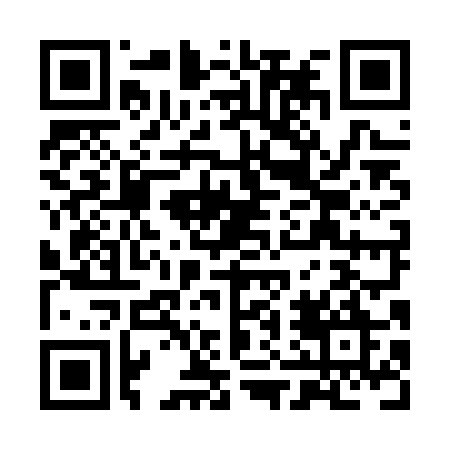 Ramadan times for Claresholm, Alberta, CanadaMon 11 Mar 2024 - Wed 10 Apr 2024High Latitude Method: Angle Based RulePrayer Calculation Method: Islamic Society of North AmericaAsar Calculation Method: HanafiPrayer times provided by https://www.salahtimes.comDateDayFajrSuhurSunriseDhuhrAsrIftarMaghribIsha11Mon6:266:267:551:445:407:347:349:0312Tue6:246:247:531:445:417:367:369:0513Wed6:226:227:511:445:437:377:379:0614Thu6:206:207:491:435:447:397:399:0815Fri6:176:177:471:435:457:407:409:1016Sat6:156:157:441:435:477:427:429:1117Sun6:136:137:421:425:487:447:449:1318Mon6:116:117:401:425:497:457:459:1519Tue6:086:087:381:425:517:477:479:1720Wed6:066:067:361:425:527:487:489:1821Thu6:036:037:331:415:537:507:509:2022Fri6:016:017:311:415:547:527:529:2223Sat5:595:597:291:415:567:537:539:2424Sun5:565:567:271:405:577:557:559:2625Mon5:545:547:251:405:587:567:569:2726Tue5:515:517:231:405:597:587:589:2927Wed5:495:497:201:396:008:008:009:3128Thu5:475:477:181:396:028:018:019:3329Fri5:445:447:161:396:038:038:039:3530Sat5:425:427:141:396:048:048:049:3731Sun5:395:397:121:386:058:068:069:391Mon5:375:377:091:386:068:078:079:412Tue5:345:347:071:386:078:098:099:423Wed5:325:327:051:376:088:118:119:444Thu5:295:297:031:376:108:128:129:465Fri5:275:277:011:376:118:148:149:486Sat5:245:246:591:376:128:158:159:507Sun5:215:216:571:366:138:178:179:528Mon5:195:196:551:366:148:188:189:549Tue5:165:166:521:366:158:208:209:5610Wed5:145:146:501:356:168:218:219:58